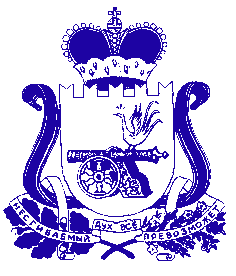 АДМИНИСТРАЦИЯ СНЕГИРЕВСКОГО СЕЛЬСКОГО ПОСЕЛЕНИЯШУМЯЧСКОГО РАЙОНА СМОЛЕНСКОЙ ОБЛАСТИПОСТАНОВЛЕНИЕот 15 августа  2013 года                                                                                 №57Об        утверждении           состава комиссии  по  подготовке  проекта Правил        землепользования      и застройки Снегиревскогосельского поселения    Шумячского    района Смоленской областиВ целях создания условий для устойчивого развития территории Снегиревского сельского поселения Шумячского района Смоленской области, сохранения окружающей среды и объектов культурного наследия, создания условий для планировки территорий сельского поселения, обеспечения прав и законных интересов физических и юридических лиц, в том числе правообладателей земельных участков и объектов капитального строительства, создания условий для привлечения инвестиций, в том числе путем предоставления возможности выбора наиболее эффективных видов разрешенного использования земельных участков и объектов капитального строительства, руководствуясь ст.31 «Градостроительного кодекса Российской Федерации», п.20, ч.1, ст.14 Федерального закона «Об общих принципах организации местного самоуправления в Российской Федерации» от 06.10.2003 № 131-ФЗ, Уставом Снегиревского  сельского поселения Шумячского района Смоленской области, Администрация Снегиревского  сельского поселения Шумячского района Смоленской области,ПОСТАНОВЛЯЕТ:          1. Утвердить состав комиссии по подготовке проекта Правил землепользования и застройки Снегиревского сельского поселения Шумячского района Смоленской области (приложение № 1). 2. Утвердить  Положение  о порядке деятельности  комиссии   по   подготовке   проекта   Правил   землепользования  и застройки Снегиревского  сельского   поселения Шумячского района Смоленской области. 3. Утвердить Порядок направления в  комиссию   по   подготовке   проекта   Правил   землепользования  и застройки на территории Снегиревского  сельского   поселения Шумячского района Смоленской области предложений заинтересованных лиц  по   подготовке   проекта   Правил   землепользования  и застройки на территории Снегиревского сельского   поселения Шумячского района Смоленской области        4. Считать утратившим силу Постановление Главы муниципального образования Снегиревского сельского поселения № 17 от 31.05.2007г. «Об утверждении нормативной документации по градостроительной деятельности».      5. Настоящее постановление вступает в силу  после дня его официального опубликования в печатном  средстве массовой информации органов местного самоуправления Снегиревского сельского поселения Шумячского района Смоленской области «Информационный вестник Снегиревского сельского поселения»Глава АдминистрацииСнегиревского сельского поселенияШумячского района Смоленской области                                                       В.А.Тимофеев                                                                     Приложение № 1                                                                                                                                    к     постановлению           Администрации                                                                                  Снегиревского     сельского        поселения                                                                            Шумячского  района  Смоленской области                                                                                    «Об    утверждении  состава комиссии   по подготовке           проекта                Правил    землепользования          и            застройки Снегиревского       сельского      поселения Шумячского района Смоленской области»                                               от 15.08.2013г. № 57Составкомиссии по подготовке проекта Правил землепользования и застройки Снегиревского сельского поселения Шумячского района Смоленской областиПредседатель комиссии:Тимофеев Виктор                          –    Глава   Администрации    Снегиревского    сельскогоАлександрович                                    поселения Шумячского района Смоленской области; заместитель председателя комиссииМакаренкова Валентина       –        специалист  Администрации Снегиревского сельскогоГригорьевна                                         поселения Шумячского района Смоленской области;секретарь комиссииКовалева Лариса                           –  менеджер Администрации Снегиревского сельскогоДмитриевна                                       поселения   Шумячского района Смоленской   области;Члены комиссии: Хайновский Сергей                       –  депутат   Совета  депутатов  Снегиревского сельскогоПетрович                                              поселения Шумячского района Смоленской области;Николаенков Анатолий               –  депутат  Совета депутатов   Снегиревского   сельского  Васильевич                                         поселения Шумячского района  Смоленской  области;                                                                 Приложение № 2                                                                          к     постановлению           Администрации                                                                                  Снегиревского    сельского         поселения                                                                            Шумячского  района  Смоленской области                                                                                    «Об    утверждении  состава комиссии   по подготовке           проекта                Правил    землепользования          и            застройки Снегиревского     сельского        поселения Шумячского района Смоленской области»                                               от 15.08.2013г. № 57ПОЛОЖЕНИЕ о порядке деятельности  комиссии   по   подготовке   проекта   правил   землепользования  и застройки Снегиревского  сельского   поселения  Шумячского района Смоленской области1. Общие  положения 1.1. Настоящее  Положение  о  комиссии   по   подготовке   проекта   Правил   землепользования  и застройки Снегиревского  сельского   поселения  Шумячского района Смоленской области (далее -  комиссия   по   подготовке   проекта   Правил   землепользования  и застройки) регулирует порядок формирования деятельности  комиссии   по   подготовке   проекта   Правил   землепользования  и застройки, порядок рассмотрения предложений в разрабатываемый  проект   Правил. 1.2.  Правила  являются нормативным правовым актом, устанавливающим порядок выделения территориальных зон Снегиревского сельского   поселения Шумячского района Смоленской области  и осуществления в рамках выделенных зон градостроительной деятельности  землепользования, основанных на принципах градостроительного зонирования.  Правила  разрабатываются в соответствии с Градостроительным кодексом Российской Федерации, Земельным кодексом Российской Федерации, Уставом Снегиревского  сельского   поселения Шумячского района Смоленской области, иными нормативными правовыми актами Российской Федерации, законодательством Смоленской области, органов местного самоуправления муниципальных образований, определяющих основные направления социально-экономического градостроительного развития, социальной поддержки, жилищного строительства, развития рекреационных и туристических зон Понятовского  сельского   поселения Шумячского района Смоленской области. 1.3.  Комиссия   по   подготовке   проекта   Правил  является постоянно действующим координационным органом, созданным для организации  подготовки   проекта   Правил, решения вопросов, связанных с разработкой,  утверждением  и внесением в них изменений. 1.4.  Комиссия  в своей деятельности руководствуется кодексами Российской Федерации, нормативными актами органов государственной власти Российской Федерации, законодательством Смоленской области, нормативными правовыми актами органов местного самоуправления и настоящим  Положением. 1.5.  Состав   комиссии  утверждается постановлением Администрации Снегиревского  сельского   поселения  Шумячского района Смоленской области одновременно с  Положением. После  утверждения  в установленном порядке  Правил  в  состав   комиссии  могут быть внесены изменения, вызванные необходимостью их реализации, а также внесения в них изменений. 2. Порядок деятельности  комиссии2.1.  Комиссия  осуществляет свою деятельность в форме заседаний, в том числе проводимых в порядке публичных слушаний.2.2. Необходимость и периодичность проведения заседаний  комиссии  определяются председателем  комиссии  и обуславливаются сроками согласования отдельных этапов разработки  проекта   Правил, определенными Порядком и сроками проведения работ  по   подготовке   проекта   Правил   землепользования  и застройки, процедурой их согласования и внесения в них изменений. 2.3. Основными задачами  комиссии  являются: - создание условий для устойчивого развития территории Снегиревского  сельского   поселения Шумячского района Смоленской области  на основании документов градостроительного зонирования; - создание условий для планирования территории Снегиревского  сельского   поселения Шумячского района Смоленской области; - организация процесса согласования и  утверждения   Правил  Советом депутатов Снегиревского  сельского   поселения Шумячского района Смоленской области; - реализация  положений   Правил, обеспечение внесения в них изменений; - обеспечение участия граждан и их объединений в осуществлении градостроительной деятельности, обеспечение свободы такого участия.2.4. Для выполнения возложенных на нее задач  комиссия  осуществляет следующие функции: - обеспечение порядка  подготовки   проекта   Правил  и внесения в них изменений; - организация и проведение в установленном порядке публичных слушаний по проекту Правил, по вопросам предоставления разрешения на условно разрешенный вид использования земельного разрешения на отклонение от предельных параметров разрешенного строительства, реконструкции объектов капитального строительства, изменения одного вида разрешенного использования земельного участка и объекта капитального строительства на другой вид такого использования, а также по проектам планировки и межевания территорий; - привлечение независимых экспертов для подготовки рекомендаций; - рассмотрение вопросов, связанных с резервированием земельных участков для муниципальных нужд; - получение у государственных и муниципальных организаций заключений, иных материалов, относящихся к рассматриваемым на заседаниях вопросам; - опубликование в установленном порядке сведений о своей деятельности; - рассмотрение иных вопросов, отнесенных к компетенции комиссии. 2.5. Заседание комиссии ведет председатель комиссии, а в его отсутствие - заместитель председателя комиссии. При отсутствии обоих заседание проводится уполномоченным представителем исполнительного органа власти области в сфере архитектуры и градостроительства.2.6.  Комиссия  правомочна принимать решение, если на ее заседании присутствует не менее двух третей членов  комиссии . 2.7. Решения  комиссии  принимаются путем открытого голосования, простым большинством голосов. При равенстве голосов голос председательствующего является решающим. 2.8. Итоги каждого заседания оформляются протоколом, который подписывает председательствующий на заседании и член  комиссии , ведущий протокол. К протоколу могут прилагаться копии материалов, связанных с темой заседания. 2.9. Решения  комиссии  могут оформляться в виде докладов и протоколов.2.10. Решения, принятые  комиссией, рассматриваются Главой Администрации Снегиревского сельского   поселения Шумячского района Смоленской области и являются основанием для  утверждения  нормативных правовых актов или индивидуальных правовых актов по соответствующим вопросам.2.11. Организационно-техническое обеспечение  комиссии  осуществляет уполномоченный орган в сфере градостроительства и архитектуры Администрации Шумячского муниципального района.3. Порядок рассмотрения и  утверждения   Правил  
и внесения в них изменений3.1.  Проект   Правил  может разрабатываться применительно ко всей территории Снегиревского  сельского   поселения Шумячского района Смоленской области, а также к его частям с последующим внесением в них изменений. 3.2. Подготовленный и одобренный  комиссией   проект   Правил  направляется в установленном порядке для проверки на соответствие требованиям технических регламентов, документам территориального планирования муниципального образования. 3.3. Публичные слушания по  проекту   Правил  проводятся  комиссией  в установленном порядке. 3.4. Собственники, владельцы, пользователи, арендаторы земельных участков, иных объектов недвижимости, физические и юридические лица, жители Снегиревского сельского   поселения  Шумячского района Смоленской области имеют право участвовать в согласовании  проекта   Правил  путем направления своих письменных замечаний и предложений в  комиссию, высказывая свое мнение в процессе проведения публичных слушаний, которое в обязательном порядке заносится в протокол, а также в средствах массовой информации. 3.5. После завершения публичных слушаний по  проекту   Правил,  комиссия  с учетом их результатов обеспечивает внесение изменений в  проект   Правил  и представляет его Главе Администрации Снегиревского  сельского   поселения Шумячского района Смоленской области. 3.6. Рассмотренный и утвержденный Главой  проект   Правил  выносится  комиссией  на рассмотрение Совета депутатов Снегиревского  сельского   поселения Шумячского района Смоленской области.3.7. Внесение изменений в  Правила  осуществляется в порядке, предусмотренном пунктами 3.1 - 3.6 настоящего  Положения . 3.8. Основанием для внесения изменений в  Правила  является их несоответствие документам территориального планирования, а также поступление предложений федеральных органов государственной власти, органов власти субъектов Российской Федерации и органов местного самоуправления по изменению границ территориальных зон, изменению градостроительных регламентов.                                                                                                       Приложение 3                                                                                    к     постановлению           Администрации                                                                                  Снегиревского    сельского         поселения                                                                            Шумячского  района  Смоленской области                                                                                    «Об    утверждении  состава комиссии   по подготовке           проекта                Правил    землепользования          и            застройки Снегиревского      сельского       поселения Шумячского района Смоленской области»                                               от 15.08.2013г. № 57Порядок направления в  комиссию   по   подготовке   проекта   Правил   землепользования  и застройки на территории Снегиревского  сельского   поселения Шумячского района Смоленской области предложений заинтересованных лиц  по   подготовке   проекта   Правил   землепользования  и застройки на территории Снегиревского  сельского   поселения Шумячского района Смоленской области1. Заинтересованные физические и юридические лица вправе направлять в  комиссию   по   подготовке   проекта   Правил   землепользования  и застройки на территории Понятовского  сельского   поселения Шумячского района Смоленской области (далее -  Комиссия) предложения  по   подготовке   проекта   Правил   землепользования  и застройки на территории Снегиревского  сельского   поселения Шумячского района Смоленской области  (далее -  Проект   Правил).2. Предложения могут быть представлены в письменной или электронной форме.Предложения в письменной форме направляются по почте на имя председателя  Комиссии  по адресу: 216420 Смоленская область, Шумячский  район, д. Снегиревка, ул. Звездная, д.4.Предложения в электронной форме направляются на имя председателя  Комиссии  на адрес электронной почты: ponpos@mail.ruУказанные предложения направляются с пометкой "в  комиссию   по   подготовке   проекта   Правил   землепользования  и застройки на территории Снегиревского  сельского   поселения Шумячского района Смоленской области ".3. Предложения, поступившие в  Комиссию  после завершения работ  по   подготовке   Проекта   Правил, не рассматриваются.4.  Комиссия  не дает ответы на поступившие предложения.5. Предложения могут содержать любые материалы на бумажных или электронных носителях.6. Полученные материалы возврату не подлежат.